Publicado en España el 08/01/2019 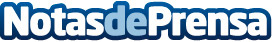 Enero, el mes de las buenas intenciones para encontrar nuevas ofertas según tiendas.comTodos los años parece que la gente se crece por Año Nuevo, se llenan de buenos propósitos y de buenas intenciones, que previsiblemente quedarán en agua de borrajas en el mes de febrero, e incluso, en el mismo mes de eneroDatos de contacto:María José Capdepón Valcarce600005872Nota de prensa publicada en: https://www.notasdeprensa.es/enero-el-mes-de-las-buenas-intenciones-para Categorias: Nacional Sociedad Entretenimiento Consumo http://www.notasdeprensa.es